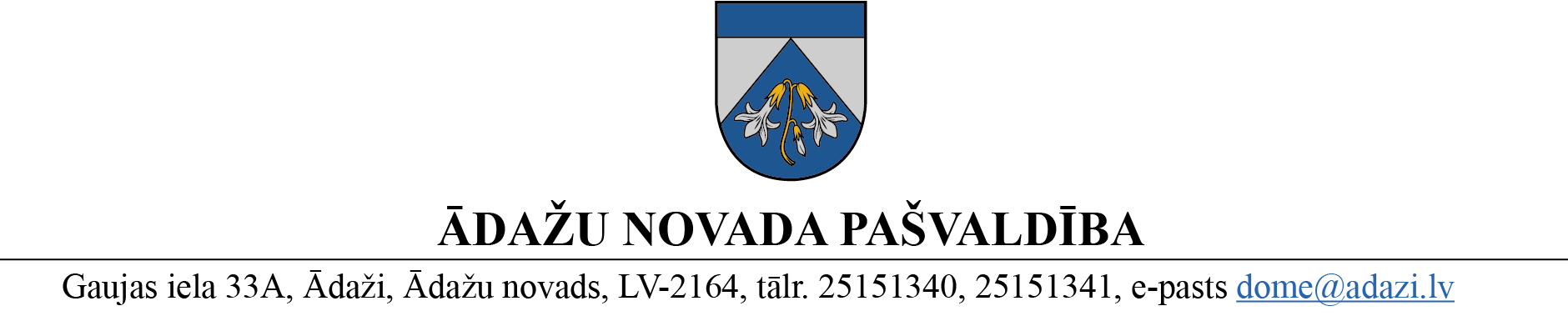 	LĒMUMS	Ādažos, Ādažu novadā2024. gada 29. februārī								Nr. 68	Par publiskās privātās partnerības projekta “Jaunas izglītības iestādes izveide 1.-9. klasei” īstenošanuLai risinātu jautājumu par  nepietiekošu vietu skaitu  pašvaldības pirmsskolas izglītības iestādēs un Ādažu vidusskolā, Ādažu novada pašvaldības dome ar 23.11.2023. lēmumu Nr. 425 “Par pašvaldības jaunas izglītības iestādes izveidi 1.-9. klasei” konceptuāli atbalstīja pašvaldības jaunas izglītības iestādes (līdz 800 vietām) izveidošanu 1. - 9. klašu posmam Ādažos. Ņemot vērā daudzkritēriju analīzē gūtos secinājumus, piemērotākā vieta jaunas vispārējās izglītības iestādes un sporta infrastruktūras būvniecībai būtu nekustamais īpašums “Liepnieki”. Atbilstoši 28.12.2023. pieņemtajam lēmumam Nr. 465 “Par nekustamā īpašuma “Liepnieki” iegādi” minētais nekustamais īpašums tika iegādāts 5,2038 ha platībā.Ņemot vērā ES pieņemto un pašvaldībā līdz šim pielietoto praksi jaunu finansiāli apjomīgu infrastruktūras objektu būvniecību pamatot ar tehniski ekonomiskiem pamatojumiem (turpmāk – TEP), arī jaunas izglītības iestādes 1. - 9. klasei izveides būvniecības un uzturēšanas izmaksu novērtējumam plānots izstrādāt TEP (t.sk. izvērtēt arī Ādažu vidusskolas darbu līdz jaunas izglītības iestādes darbības uzsākšanai).Daudzu miljonu investīcijas jaunas skolas būvniecībai no pašvaldības budžeta līdzekļiem finansēt nav iespējams, jo Eiropas Savienības investīcijas (kā līdzfinansējums jaunas skolas būvniecībai) 2021. -2027. gadā pašvaldībai nebūs pieejams. Viena no iespējām projekta “Jaunas izglītības iestādes izveide 1. - 9. klasei” īstenošanai ir, izmantot publiskās un privātās partnerības modeli. Saskaņā ar Publiskās un privātās partnerības likumu, publiskā un privātā partnerība (turpmāk – PPP) ir publiskā un privātā sektora sadarbība, kuru vienlaikus raksturo šādas pazīmes: (a) sadarbība notiek starp vienu vai vairākiem publiskajiem partneriem un vienu vai vairākiem publiskās un privātās partnerības procedūrā iesaistītajiem privātajiem partneriem, (b) sadarbība notiek, lai nodrošinātu sabiedrības vajadzības būvdarbu veikšanā vai pakalpojumu sniegšanā, (c) tā ir ilgtermiņa sadarbība, kas ilgst līdz 30 gadiem, bet PPP likumā paredzētajos gadījumos arī ilgāk, (d) publiskais un privātais partneris apvieno un izmanto tam pieejamos resursus (piemēram, īpašumu, finanšu līdzekļus, zināšanas un pieredzi), (e) atbildība un riski tiek dalīti starp publisko partneri un privāto partneri. Faktiski PPP ir publiskā un privātā sektora ilgtermiņa sadarbība ar mērķi nodrošināt sabiedrības vajadzības. Projektā “Jaunas izglītības iestādes izveide 1. - 9. klasei” šāda vajadzība ir izglītības pakalpojuma vides radīšanai apvienot publiskā un privātā partnera sektora resursus un savstarpēji sadalot riskus. PPP pielietojumam jābūt pamatotam ar publiskā partnera veiktu izpēti – finanšu un ekonomiskajiem aprēķiniem, jo šāda prasība ir noteikta Publiskās un privātās partnerības likuma 14. pantā, t.i.,, lai noteiktu PPP piemērojamību konkrētā projekta īstenošanā, raugoties no publiskās personas finanšu resursu racionālas un efektīvas izmantošanas viedokļa, un to, kāds PPP līgums slēdzams, lai veiksmīgi īstenotu attiecīgo būvdarbu vai pakalpojumu projektu, ņemot vēra potenciālā PPP līguma ietekmi uz valsts budžeta ilgtermiņa saistību apjomu un vispārējās valdības sektora budžeta bilanci un parādu, tiek veikti finanšu un ekonomiskie aprēķini.Pašvaldības ieskatā ir samērīgi un lietderīgi projekta “Jaunas izglītības iestādes izveide 1. - 9. klasei” īstenošanai izmantot publiskās un privātās partnerības modeli.Minētā iecere atbilst Ādažu novada Attīstības programmas (2021-2027) vidējā termiņa prioritātēm:“VTP7: Uzņēmējdarbības  vajadzībām pielāgota novada teritorija” rīcības virziena “RV7.1: Prioritāro industriālo, komerciālo un lauksaimniecības teritoriju noteikšana, pašvaldības līdzdarbība šo teritoriju attīstībā, daudzpusīgas uzņēmējdarbības attīstība” uzdevuma “U7.1.3: Izstrādāt PPP projektus” pasākumam “Ā7.1.3.1. PPP projektu tehniski ekonomisko pamatojumu izstrāde”.“VTP14: Attīstīta sadarbība ar citām pašvaldībām, iestādēm un organizācijām” rīcības virziena “RV14.1: Sadarbības veicināšana ar citām pašvaldībām, iestādēm un organizācijām” uzdevuma “U14.1.2: Īstenot sadarbību ar privātajiem investoriem, uzņēmējiem, privātpersonām” pasākumam “Ā14.1.2.18. PPP projektu ieviešana pašvaldībai būtisku pakalpojumu nodrošināšanai”.Pamatojoties uz Publiskās un privātās partnerības likuma 14. panta trešās daļas 2. punktu, Pašvaldību likuma 4. panta pirmās daļas 4. un 7. punktu, 10. panta pirmās daļas 17. un 21. punktu, Attīstības komitejas 14.02.2024. atzinumu, kā arī Finanšu komitejas 21.02.2024. atzinumu, Ādažu novada dome:NOLEMJ:Konceptuāli atbalstīt projekta “Jaunas izglītības iestādes izveide 1. - 9. klasei” īstenošanu, izmantojot publiskās un privātās partnerības modeli.Attīstības un projektu nodaļai organizēt tehniski ekonomiskā pamatojuma “Jaunas izglītības iestādes 1. - 9. klasei izveidei un Ādažu vidusskolas darbības nodrošināšanai līdz jaunās izglītības iestādes darbības uzsākšanai” izstrādi, tajā skaitā, veikt finanšu ekonomiskos aprēķinus, ņemot vērā publiskās un privātās partnerības modeļa izvērtējumu.Pašvaldības izpilddirektora vietniecei veikt lēmuma izpildes kontroli.Pašvaldības domes priekšsēdētāja						K. Miķelsone ŠIS DOKUMENTS IR ELEKTRONISKI PARAKSTĪTS AR DROŠU ELEKTRONISKO PARAKSTU UN SATUR LAIKA ZĪMOGU